Australian Capital TerritoryPublic Roads (Coombs) Declaration 2022R9/22Notifiable instrument NI2022–635made under thePublic Roads Act 1902, s 18 (Lands reserved as roads may be declared public roads)1	Name of instrumentThis instrument is the Public Roads (Coombs) Declaration 2022.2	CommencementThis instrument commences on the day after its notification day.3	Opening of roadsI declare the area identified in the schedule by grey shading to be a public road.Greg Ledwidge
Delegate of the Minister for Planning and Land Management14 December 2022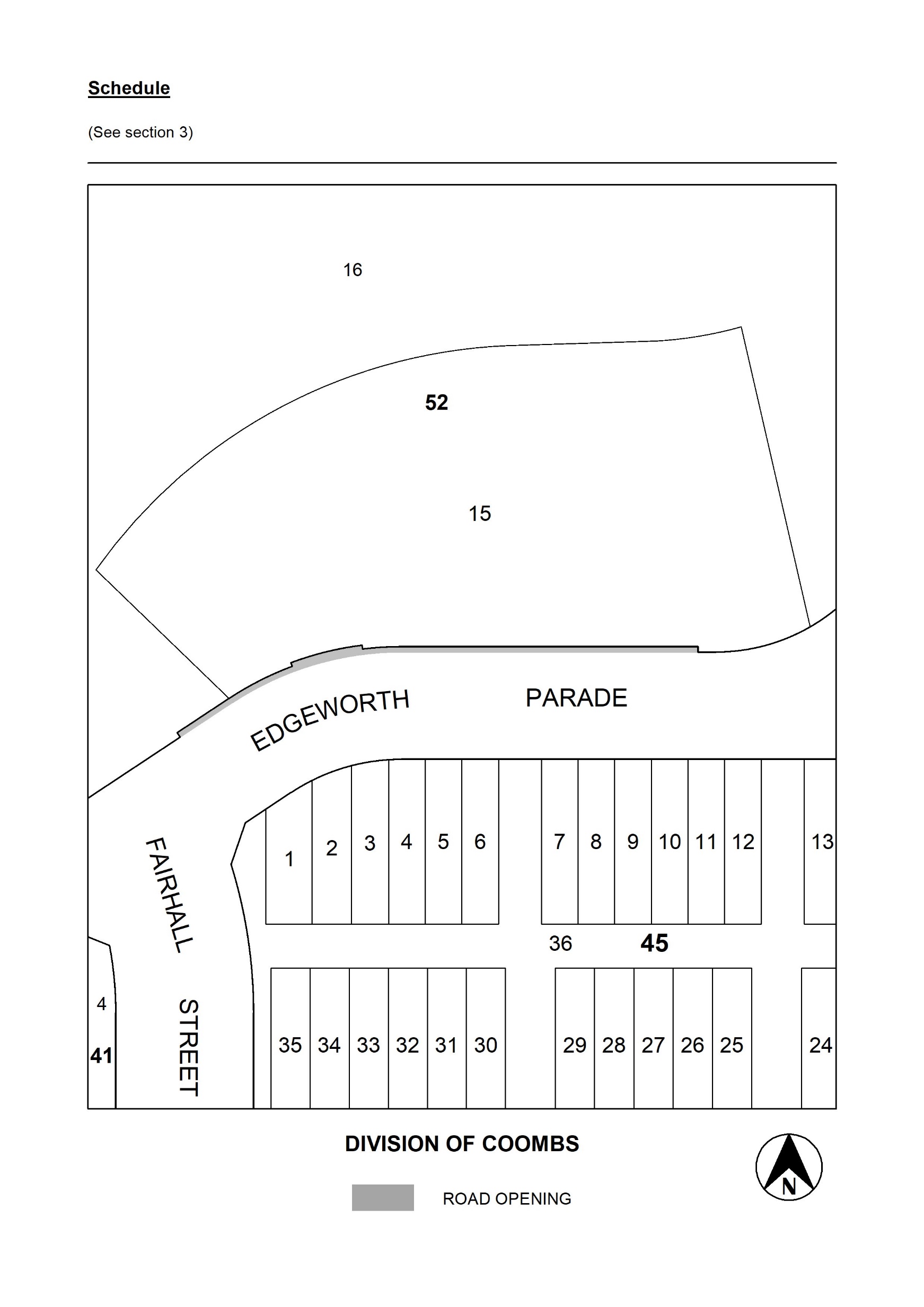 